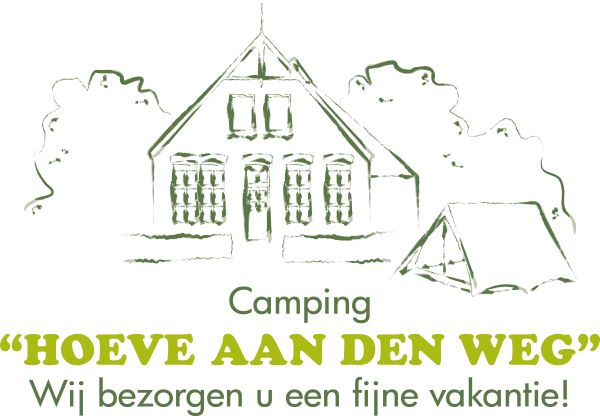 
REGELEMENT ONDERVERHUUR Camping Hoeve aan den WegOnderverhuur is toegestaan, mits in overleg. Er gelden een aantal regels waar u rekenen mee dient te houden:

U geeft aan ons door wie er komt en hoe lang ze blijven;Gasten dienen zich bij aankomst te melden zodat zij in het nacht-register kunnen worden opgenomen;U betaalt voor uw gasten het dan geldende overnachtingstarief;Wij voorzien uw gasten van een slagboompas. Zij kunnen deze bij aankomst bij de receptie af halen en betalen daar €10 borg voor;Te huur-borden aan de buitenkant en in de tuin van de stacaravan/chalet zijn niet toegestaan;Wij zijn niet verantwoordelijk voor uw stacaravan/chalet.Wij vertrouwen er op dat u ons laat weten wanneer u gasten heeft.Naam eigenaar stacaravan/chalet:______________________________________________________
Staplaats:__________________________________________________________________________Datum:_________________________________________________________			_____________________________________Beheerder						Eigenaar chalet/stacaravan